В а р и а н т  1.                                        С – 49.Найдите  значение  выражения: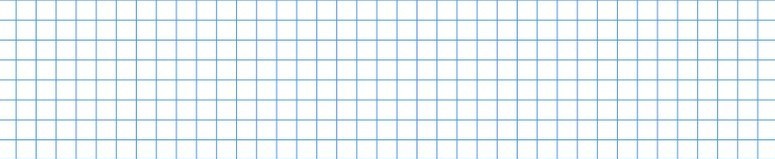 ФИ ____________________________________________________Отметка____________________В а р и а н т  2.                                     С – 49.Найдите  значение  выражения:ФИ ____________________________________________________Отметка____________________